Yarra City CouncilGeneral (Consumption Of Liquor In Public Places) Amendment Local Law 2021TABLE OF CONTENTSPART 1 – INTRODUCTION	21.	Title	22.	Purposes of Local Law	23.	Authorising Provision	24.	Commencement Date	25.	Revocation	26.	Application	27.	Interpretation	2PART 2 – AMENDMENTS TO THE GENERAL LOCAL LAW	38.	Additional Definitions	39.	Insertion of New Part 20A	3PART 3 – AMENDMENT OF SCHEDULE 1	610.	Amendments to Schedule 1	6GENERAL (CONSUMPTION OF LIQUOR IN PUBLIC PLACES) AMENDMENT LOCAL LAW 2021PART 1 – INTRODUCTION TitleThis Local Law is entitled “General (Consumption of Liquor in Public Places) Amendment Local Law”.Purposes of Local Law This Local Law is made for the purposes of:amending Council’s General Local Law;regulating the consumption and possession of liquor in certain public places within the municipal district, so that such consumption or possession does not interfere with the amenity and enjoyment of those places; andthe peace, order and good government of the municipal district.Authorising ProvisionThis Local Law is made under section 71(1) of the Local Government Act 2020.Commencement DateThis Local Law commences on 19 October 2021.RevocationThis Local Law will cease to operate on the day on which Council’s General Local Law ceases to operate.Application This Local Law applies and has operation throughout the whole of the municipal district.InterpretationUnless the contrary intention appears in this Local Law the following words and phrases are defined as indicated:“Council” means Yarra City Council;“General Local Law” means the General Local Law made by Council on 3 August 2016, as amended from time to time; and“municipal district” means the municipal district of Council.PART 2 – AMENDMENTS TO THE GENERAL LOCAL LAW Additional DefinitionsIn the General Local Law:immediately after sub-clause 7.3 and immediately before sub-clause 7.4 insert:7.3A	“AFL Grand Final Day” means any day on which the Australian Football League stages the Grand Final;immediately after sub-clause 7.21 and before sub-clause 7.22 insert:7.21A	“Event” means a festival or other event prescribed by Council;immediately after sub-clause 7.24 and before sub-clause 7.25 insert:7.24A	“liquor” has the same meaning as in the Liquor Control Reform Act 1998;immediately after sub-clause 7.27 and before sub-clause 7.28 insert:7.27A	“municipal reserve” means any area of open space owned by, vested in or under the management or control of Council, and includes parks and gardens;immediately after sub-clause 7.32 and before sub-clause 7.33 insert:7.32A	“prescribe” means determine by resolution;7.32B	“Prescribed Area” means a public place (or part of a public place) prescribed by the Council under Part 20A;.Insertion of New Part 20AImmediately after Part 20 and before Part 21 of the General Local Law, insert:PART 20A – CONSUMPTION OF LIQUOR IN PUBLIC PLACES68A.	Introduction to this PartThis Part is not intended to criminalise social or economic disadvantage or chronic health issues, nor to create barriers to seeking or receiving support from appropriate health and social services. People may be in vulnerable circumstances if they are:experiencing homelessnesssocially, culturally or economically marginalisedexperiencing chronic physical or mental health issuesFor these reasons, in situations in which provisions in this Part would usually apply, Authorised Officers must address the reason for the apparent breach of the provision and first offer the option of support through local health and outreach services and/or considering the non-punitive options set out in the Procedure and Protocols Manual.68B.	Prescription by the Council 68B.1	A prescription is only to be made under this clause 68B where it is evident to the Council that there is an extraordinary and imminent risk to public safety related to the possession, control or consumption of liquor in a public place (or part of a public place).68B.2	The Council may prescribe a public place (or part of a public place) to be a Prescribed Area for the purposes of this Part.68B.3	If the Council prescribes a public place (or part of a public place) to be a Prescribed Area, the prescription may also specify:	68B.3.1	days on; or	68B.3.2	times between which	a person must not:	68B.3.3	consume any liquor; or68B.3.4	possess or control any liquor other than in a sealed containerin the Prescribed Area.68B.4	The Council must not make a prescription without first complying with the Procedure and Protocols Manual.68B.5	Any prescription by the Council under this Part will not be effective, and no person can be prejudicially affected or made subject to any liability under this Part, until notice of the prescription is published on the Council’s website.68B.6	A prescription by the Council under this Part may:68B.6.1	expire, if it is specified to remain in operation only for a limited period and that period passes; and68B.6.2	be revoked by resolution of the Council.68C.	General Prohibition68C.1	A person must not:	68C.1.1	consume any liquor; or68C.1.2	possess or control any liquor other than in a sealed containerat any time:68C.1.3	between 9pm and 9am on the following day while present in a municipal reserve;68C.1.4	in a Prescribed Area, contrary to the terms of any prescription made in respect of that Prescribed Area;68C.1.5	on a footway or in a public car park within 10 metres of the boundary of any area which is licensed under the Liquor Control Reform Act 1998;68C.1.6	within 10 metres of a pedestrian entrance or exit to an aquatic or leisure centre, a public library, a Maternal and Child Health Centre, a play centre, a child care centre, a pre-school, a school or any other building or structure used predominantly for the purpose of providing services to families or children, whether the person is on a footway or not; and68C.1.7	while on any road (excluding a footway).68D	Clarification	If a person is present in a municipal reserve between 9am and 9pm and the person’s location is one of the places in or on which a person is prohibited from:	68D.1	consuming any liquor; or	68D.2	possessing or controlling any liquor other than in a sealed container	under sub-clause 68C.1.4, 68C.1.5, 68C.1.6 or 68C.1.7, that person will, if they:	68D.3	consume any liquor; or	68D.4	possess or control any liquor other than in a sealed container,breach sub-clause 68C.1.4, 68C.1.5, 68C.1.6 or 68C.1.7 (as the case may be).68E	Additional Prohibitions68E.1	Notwithstanding clause 68C, a person must not:68E.1.1	consume any liquor; or68E.1.2	possess or control any liquor other than in a sealed container in:68E.1.3	the area around Swan Street, Cremorne and Richmond, which is bounded by Tanner and Gipps Streets to the north, Church Street to the east, the railway line to the south and Punt Road to the west (being the area shaded red in the map attached to this Local Law), from 9pm on the day immediately preceding the AFL Grand Final until 9am on the day immediately following the AFL Grand Final; or68E.1.4	any public place from 9pm on 30 December to 9am on 1 January.68F	Directions by Authorised Officer 68F.1	If an Authorised Officer observes a person contravening clause 68C or 68E, and it is clear to the Authorised Officer that the person is not vulnerable within the meaning of the Procedure and Protocols Manual, the Authorised Officer may direct the person to:68F.1.1	cease the consumption of liquor;68F.1.2	seal the container of liquor; or68F.1.3	dispose of the liquor into a receptacle approved by the Authorised Officer.68F.2	A person to whom a direction is given under sub-clause 68F.1 must comply with that direction.68G	Exceptions68G.1	Nothing in clause 68C or 68E applies to any person who is:68G.1.1	on premises which are or in an area which is licensed under the Liquor Control Reform Act 1998; or68G.1.2	attending an Event prescribed by Council.68G.2	Council may, for the purposes of this Part, prescribe a festival or other event as an Event to which clause 68C or 68E does not apply.  68G.3	Any prescription which is made by Council under sub-clause 68G.2 must be published on Council’s website, and must specify:68G.3.1	the period during which the Event is being conducted;68G.3.2	the area of the municipal district in which the Event is being conducted, which may be described by words, a plan or a map or a combination of words, a plan and a map;68G.3.3	areas within the Event that are designated as allowing responsible service of liquor and the specified times during which liquor may be served there; and68G.3.4	the name of the person or persons conducting the Event.PART 3 – AMENDMENT OF SCHEDULE 1Amendments to Schedule 1In Schedule 1 to the General Local Law, immediately below the reference to sub-clause 68.1 but above the reference to sub-clause 75.4 insert:PART 4 – ATTACHMENT OF MAPAttachment of MapAfter Schedule 1 to the General Local Law attach the following: ATTACHMENT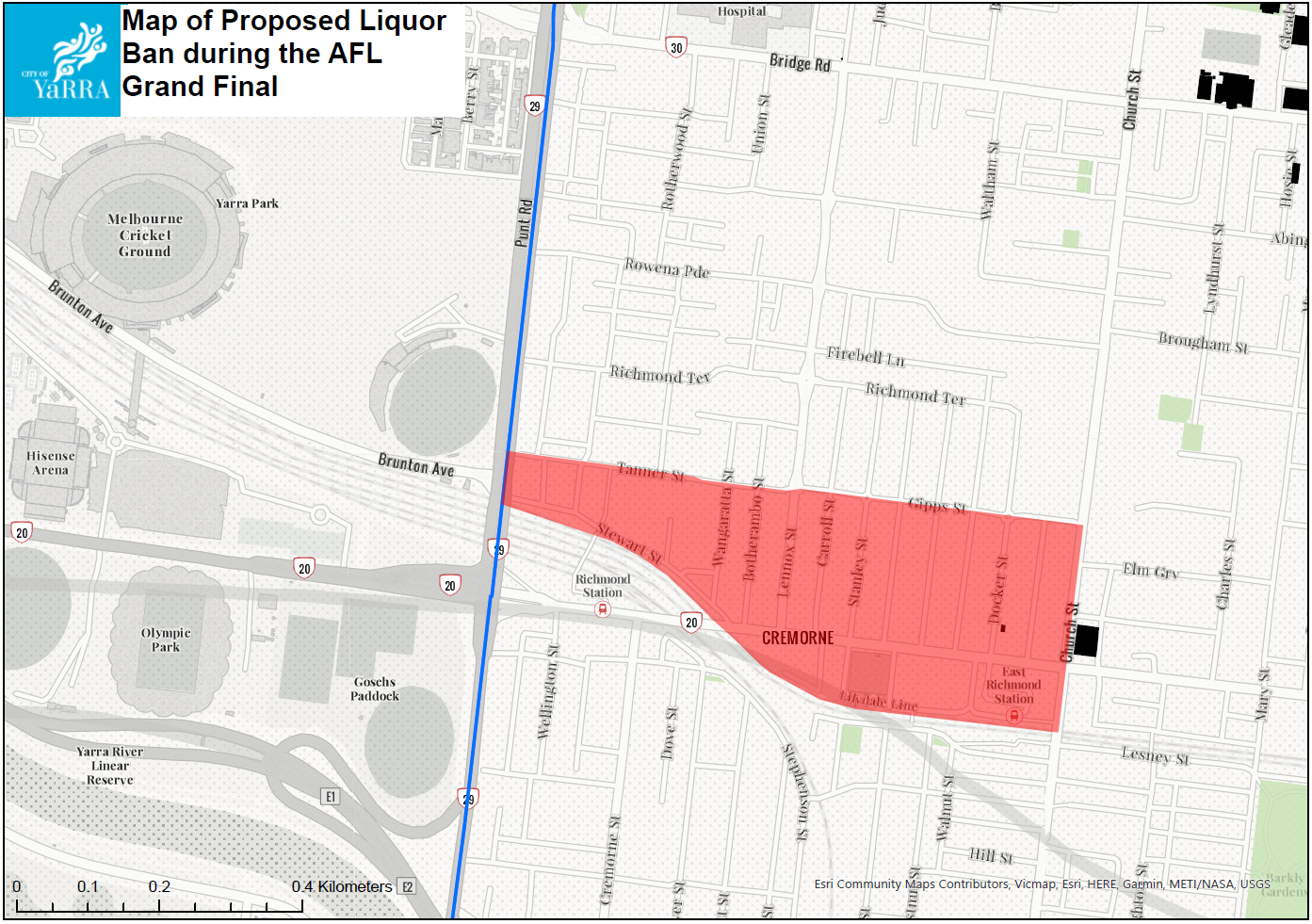 68F.2Failure to comply with direction given by Authorised Officer 120